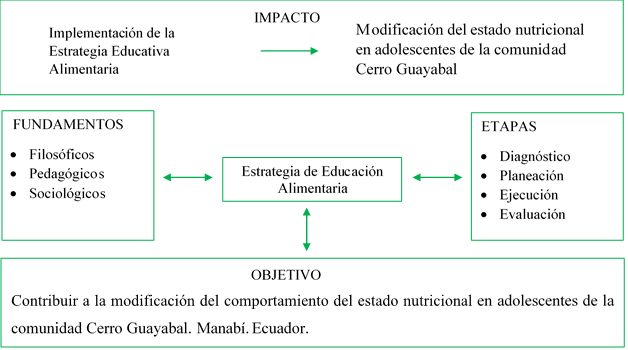 Fig. 1. Estructura de la Estrategia de Intervención Nutricional Educativa Fuente: Elaboración propiaTabla 1.  Acciones previstas en la estrategia de intervención nutricional educativa Fuente: Elaboración propiaTabla 2. Adecuación de energía y macronutrientes antes y después de la intervención nutricional educativa (n=31)Tabla 3. Adecuación de vitaminas antes y después de la intervención nutricional educativa (n=31)Tabla 4. Adecuación de minerales antes y después de la intervención nutricional educativa (n=31)Tabla 5.  Distribución de adolescentes según IMC antes y después de la intervención nutricional educativa (n=31) Tabla 6. Distribución de adolescentes según AMB antes y después de la intervención nutricional educativa (n=31)Tabla 7. Distribución de adolescentes según AGB antes y después de la intervención nutricional educativa (n=31)Lo que se haceLo que se logra con lo que se haceQuién se beneficia con lo que se logra1. Acción orientada hacia sí1. Acción orientada hacia sí1. Acción orientada hacia síDiseño de la EINEEstrategia de Intervención Nutricional Educativa orientada a la mejora del CEN de adolescentesEl propio grupo gestor de la intervención (GGI) con el logro de un resultado científico (EINE)2. Acción orientada hacia el colectivo y las demás personas2. Acción orientada hacia el colectivo y las demás personas2. Acción orientada hacia el colectivo y las demás personasAplicación de la EINEMejora del CEN de adolescentes participantesLos adolescentes participantes con la mejora de CEN3. Acción orientada hacia la profesión3. Acción orientada hacia la profesión3. Acción orientada hacia la profesiónDiseño y aplicación de la EINEResultado científico - INE aplicada en adolescentes de la comunidad Las Ciencias de la Salud, con énfasis en la Nutrición y Alimentación en el ámbito comunitario, con resultado científico novedoso (EINE)             Antes             Antes           Después           Después    p%ADE       (IC95%) %ADE      (IC 95%)    pEnergía (kcal/d)87,5380,45 a 94,6289,0378,95 a 99,120,805Grasas (g/d)127,19112,01 a 142,37119,83109,27 a 130,400,420Proteínas (g/d)92,1083,75 a 100,4598,3787,04 a 109,700,367Carbohidratos (g/d)81,2673,05 a 89,4783,1771,44 a 94,900,786%ADE = % de adecuaciónIC= intervalo de confianza  AntesAntesDespuésDespuésp%ADE   (IC 95%) %ADE      (IC 95%) pTiamina (mg/d)182,88153,58 a 212,19248,15142,07 a 354,230,231Riboflavina (mg/d)101,1691,28 a 111,04102,9192,06 a 113,750,809Niacina (EN/d)250,2450,13 a 450,36151,30132,56 a170,040,319Piridoxina (mg/d)82,1175,57 a 88,6686,2877,75 a 94,800,432Folato (EF/d)49,7144,10 a 55,3359,0345,97 a 72,080,186Vitamina C (mg/d)239,00213,65 a 264,34254,20224,63 a 283,760,428Retinol (µgEAR/d)64,7355,44 a 74,0273,7966,07 a 81,510,131Vitamina E (αET/d)1659,581402,1 a 1917,051670,331386,4 a 1954,230,954 %ADE = % de adecuaciónIC= intervalo de confianza  AntesAntes        Después        Después    p%ADE   (IC 95%)%ADE (IC 95%)    pCalcio (mg/d)40,1235,87 a 44,3742,8837,95 a 47,820,390Fosforo (mg/d)109,01100,20 a 117,82119,09105,51 a 132,680,208Potasio (mg/d)66,0958,94 a 73,2472,2363,11 a 81,340,284Hierro (mg/d)78,1768,89 a 87,4585,0370,26 a 99,810,425Cinc (mg/d)72,1664,65 a 79,6773,8864,31 a 83,450,773%ADE = % de adecuaciónIC= intervalo de confianza                Antes       DespuésMasculinoFemeninoMasculinoFemenino   %  %%%Normal7570,977568,42Sobrepeso16,6719,3516,6721,05Obesidad8,339,688,3310,5Delgadez0000         Antes         Antes       Después       DespuésMasculinoFemeninoMasculinoFemenino     %     %      %%Reserva proteica alta0   000Reserva proteica normal8,3326,3216,6726,32Reserva proteica baja16,675,268,735,26Reserva proteica muy baja7568,427568,42              AntesMasculino %Femenino %          DespuésMasculino %Femenino %Reserva calórica muy alta33,3310,5341,6752,63Reserva calórica alta33,3326,325015,79Reserva calórica normal33,3363,168,3331,58Reserva calórica baja0000Reserva calórica muy baja0000